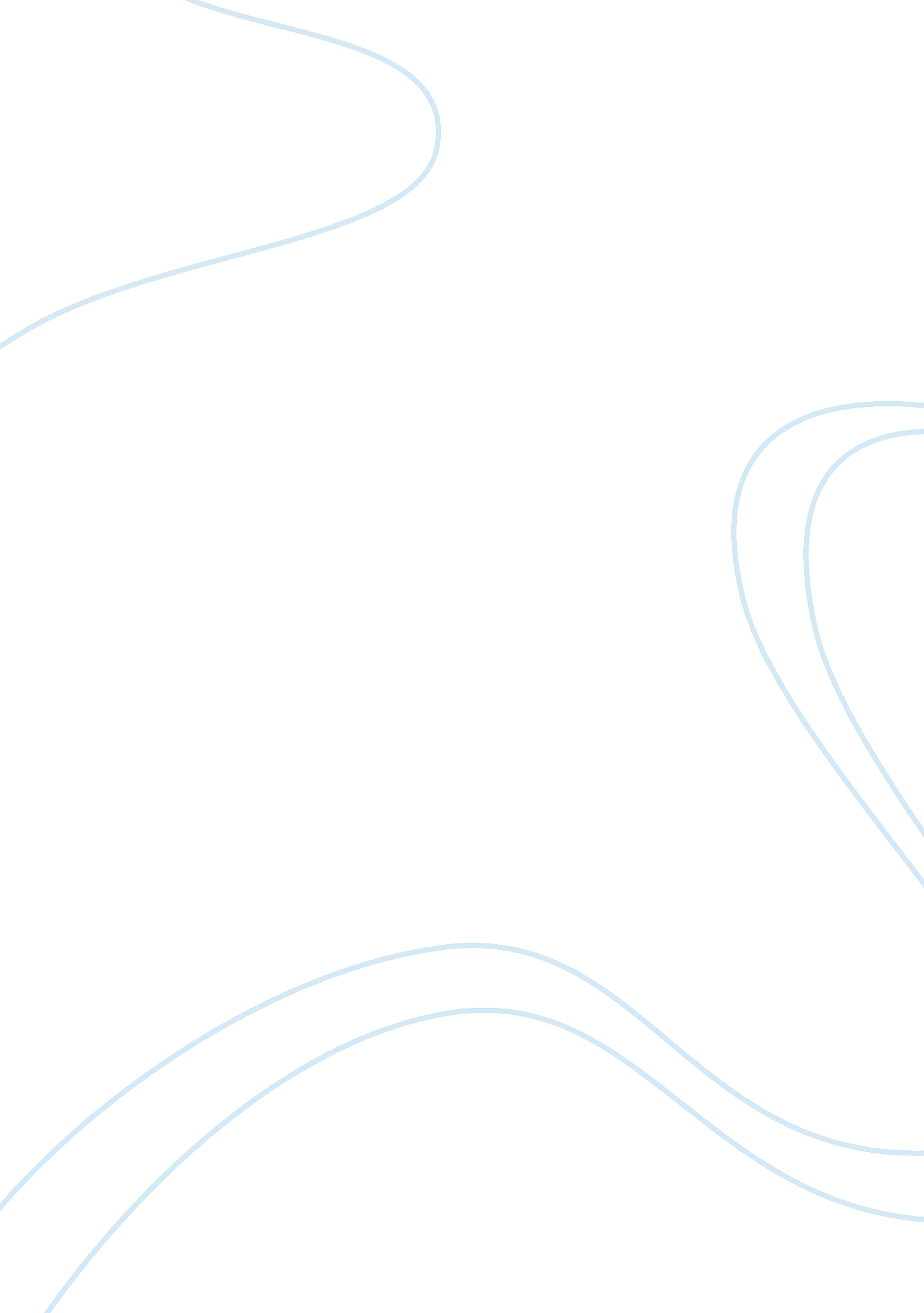 World religion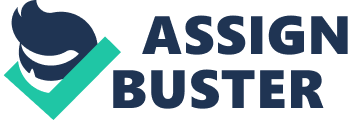 World Religion World Religion Tantrism is a term of yoga which exists in both the religions, Buddhism and Hinduism. This yoga basically comes from various religions but was typically formed for a particular group of people. Tantrism is related to some divine creative energy. It was adopted by the people when they wanted to achieve their highest goals. It is a special term of yoga, executed by the people. By performing this yoga people used to experience a different kind magical energy, which led them towards the goals, they considered to be beyond the range(Nature of Tantric tradition). This yoga holds very importance in both the religions. Tantrism is associated with the religious scriptures known as the Goddess Shakti. She is the sacred feminine in Hindu religion, whom people worship. Hindu considers it as anit-vedic in character. In Hinduism traditionally it contains four parts; Metaphysical knowledge of religion known as Jnana, meditative practices knows as yoga, ritual practices and religious and ethical practices of conduct named as Charya. Today in Hinduism this yoga traditionally exists in Saurya, Shiva, Shakta, Ganapatya and Vaishnava. Tantrism came into being in Buddhism around the 3rd century till 12th . In Buddhism, Tantric is also known as Vajrayana. It is different in Buddhism because of its rituals. Rather than the meditation their goal is to achieve the Godhead, with Upaya/skills. Vajrayanais difficult and complicated than the Hinduism because of its rules and complications in language, to read. It is performed in Buddhism for the followers to experience the true Buddha nature, before they tend to achieve the enlightenment(Dolls of India - The Role of Tantra in Hinduism and Buddhism) 
In the psychological study of religion, considering postmodernity, Erickson has given very much importance to the religion in every stage of life. He has done the biographies on Gandhi and Martin Luther, which have proved his thoughts in the matter of religion. Erick stated that for human personality development, religion plays an important role because it is only primary way where virtues are promoted with each stage of life, on the basis of culture. Erick’s theory couldn’t attain much benefit from systematic empirical study but it left the influential effect on the human minds(Schachter). Whereas considering the postmodernity Jones states that today the world is moving within the new sets of modernity. The thoughts of people are changing as a strong reflection of modern themes, specially the youth ministry. Jones says that youth ministry should start looking at the Bible. He says that youth ministry should be careful considering the culture. He says that people are looking at the world with modern eyes, so we should understand the aspects of modern world. Jones has observed that today the modernity has made everything easily available for the people, but religiously the choices are overwhelming. According to Jones, philosophy questions the traditional assumptions about identity and truth. Both the authors have different philosophies regarding the postmodernity. Staying with religion is correct as per Erick, but Jones also has got a strong point. Yes the world is changing and we should move along according to the new modern world. (R. Scott Smith) 
Today the acceleration of world religion is at peak on day to day basis. It is a good thing that world is progressing, discovering and inventing new dilemmas. But the world is also changing the religious facts along with it, which is quite an unacceptable thing. We can change the world as it’s in our hands, but we aren’t worth of making the changes in religion, which is already being set from ages by Almighty God. I will get along with the new inventions of technologies by keeping the religion, its cultures and traditions with me. I will deny progression of unhealthy changes in the world religion. 
Bibliography 
Dolls of India - The Role of Tantra in Hinduism and Buddhism. n. d. 19 April 2014 . 
Nature of Tantric tradition. n. d. 19 April 2014 . 
R. Scott Smith, Ph. D. " Youth and ministery impact of postmodernity ." n. d. members. tripod. com. 19 April 2014 . 
Schachter, Elli P. Erikson meets the Postmodern. Israel: School of Education, Bar Ilan University, Ramat-Gan, 2005. 